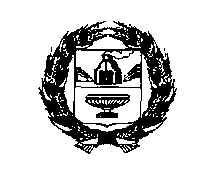 АДМИНИСТРАЦИЯ РЕБРИХИНСКОГО РАЙОНААЛТАЙСКОГО КРАЯПОСТАНОВЛЕНИЕ22.05.2023                                                                                № 324с. РебрихаВ соответствии с Федеральным законом от 27.07.2010 № 210-ФЗ «Об организации предоставления государственных и муниципальных услуг», постановлением Администрации Ребрихинского района Алтайского края от 04.12.2019 № 678 «Об утверждении Порядка разработки, проведения экспертизы и утверждения административных регламентов предоставления муниципальных услуг»ПОСТАНОВЛЯЮ:1. Внести в Административный регламент по оказанию муниципальной услуги «Предоставление информации об организации общедоступного и бесплатного дошкольного, начального общего, основного общего, среднего общего образования, а также дополнительного образования в общеобразовательных учреждениях Ребрихинского района Алтайского края», утвержденный постановлением Администрации Ребрихинского района Алтайского края от 14.07.2016 № 496 следующие изменения:1.1. пункт 2.6 изложить в следующей редакции:«Правовые основания для предоставления муниципальной услуги.
Предоставление муниципальной услуги осуществляется в соответствии с:Конвенцией о правах ребенка, одобренной Генеральной Ассамблеей ООН 20.11.1989;Конституцией Российской Федерации;Законом Российской Федерации от 07.02.1992 № 2300-1 "О защите прав потребителей";Федеральным законом от 29.12.2012 № 273-ФЗ "Об образовании в Российской Федерации";Федеральным законом от 24.06.1999 № 120-ФЗ "Об основах системы профилактики безнадзорности и правонарушений несовершеннолетних";Федеральным законом от 06.10.2003 № 131-ФЗ "Об общих принципах организации местного самоуправления в Российской Федерации";Федеральным законом от 27.07.2006 № 149-ФЗ "Об информации, информационных технологиях и о защите информации";Федеральным законом от 27.07.2010 № 210-ФЗ "Об организации предоставления государственных и муниципальных услуг";Приказом Министерства просвещения РФ от 27 июля 2022 г. № 629 "Об утверждении Порядка организации и осуществления образовательной деятельности по дополнительным общеобразовательным программам";Постановлением Правительства РФ от 16 августа 2012 г. № 840 "О порядке подачи и рассмотрения жалоб на решения и действия (бездействие) федеральных органов исполнительной власти и их должностных лиц, федеральных государственных служащих, должностных лиц государственных внебюджетных фондов Российской Федерации, государственных корпораций, наделенных в соответствии с федеральными законами полномочиями по предоставлению государственных услуг в установленной сфере деятельности, и их должностных лиц, организаций, предусмотренных частью 1.1 статьи 16 Федерального закона "Об организации предоставления государственных и муниципальных услуг", и их работников, а также многофункциональных центров предоставления государственных и муниципальных услуг и их работников";Приказом Министерства просвещения Российской Федерации и Федеральной службы по надзору в сфере образования и науки от 07.11.2018 № 190/1512 "Об утверждении порядка проведения государственной итоговой аттестации по образовательным программам среднего общего образования";Приказом Министерства просвещения Российской Федерации и Федеральной службы по надзору в сфере образования и науки от 07.11.2018 № 189/1513 "Об утверждении порядка проведения государственной итоговой аттестации по образовательным программам основного общего образования";Приказом Федеральной службы по надзору в сфере образования и науки от 12 марта 2015 г. № 279 "Об утверждении форм документов, используемых Федеральной службой по надзору в сфере образования и науки в процессе лицензирования образовательной деятельности";Законом Алтайского края от 4 сентября 2013 года № 56-ЗС "Об образовании в Алтайском крае";иными нормативными правовыми актами.».2. Разместить постановление на официальном сайте Администрации Ребрихинского района Алтайского края.3. Опубликовать постановление в Сборнике муниципальных правовых актов Ребрихинского района Алтайского края и разместить на официальном сайте Администрации Ребрихинского района Алтайского края.4. Контроль за исполнением постановления возложить на заместителя главы Администрации района по социальным вопросам С.П.Кашперову.Глава района                                                                                            Л.В.ШлаузерУправляющий деламиАдминистрации района                                                                         В.Н.ЛебедеваИ.о. председателя Комитета по образованию Администрации района 				                                 К.С.ЗариповаНачальник сектора юридического отдела   Администрации района			                                               И.Ю.СеливановаЕвгения Николаевна Курьянова(38582)21054 О внесении изменений в постановление Администрации Ребрихинского района Алтайского края от 14.07.2016 № 496 «Об утверждении Административного регламента  по предоставлению муниципальной услуги «Предоставление информации об организации общедоступного и бесплатного дошкольного, начального общего, основного общего, среднего общего образования, а также дополнительного образования в общеобразовательных учреждениях Ребрихинского района Алтайского края»